Demand Response SubcommitteePJM Conference and Training CenterJune 11, 20201:00 pm – 4:00 am EPTAdministration (1:00 - 1:10)Welcome, Announcements and Anti-trust and Code of Conduct announcementWebEx report will be used for attendance  Review prior minutes – 05/18/2020 meetingRequest for any additional agenda itemsBrief update/discussion of DR related activity in other stakeholder groups – MIC, OC, PC, or otherReminder for final CSP 19/20 CP Test tasks (1:10 –1:20)  Review and feedback on 6/2 PJM Summer DrillJack O’Neill will provide a quick summary of the annual summer drill and collect any feedback from members.   (1:20–1:40)  Review of Load Management 20/21 Registration cycleJack O’Neill will provide a summary of the 20/21 Registration cycle. Stakeholders will discuss any observations or suggestions for consideration for the next Registration cycle.  (1:40–1:50) Seasonal DR review – nomination through dispatch or testingJack O’Neill will outline seasonal DR process based on questions received through the hotline.(1:50–2:00) Brief review of recent FERC approved reserve market changes and impact to DRJames McAnany will provide a high level overview of potential impact of recently approved FERC reserve market changes. The overall changes will be covered at the MIC and this will be focused on some of the specific DR impacts. PJM compliance filing is due in early July.   (2:00–2:30) Update of MOPR impact on DR based on PJM second compliance filingPete Langbein will provide update on MOPR impact on DR and focus on changes since the last DRS meeting.   (10:30–10:40) Break(2:40–3:10) DR MOPR Pre-Registration processJosh Bruno will provide an overview of DR Pre-Registration process changes based on the filed MOPR rules. This is a work in progress and final implementation details will evolve.(3:10–3:50) MOPR unit specific exemption processPaul Scheidecker from PJM will provide an overview of the unit specific exemption process. The IMM will provide an overview of the application (MIRA) used to manage the unit specific exemption process. The goal is to provide a basic understanding of the process as DR specific details are developed.Author: Jack ThomasAntitrust:You may not discuss any topics that violate, or that might appear to violate, the antitrust laws including but not limited to agreements between or among competitors regarding prices, bid and offer practices, availability of service, product design, terms of sale, division of markets, allocation of customers or any other activity that might unreasonably restrain competition.  If any of these items are discussed the chair will re-direct the conversation.  If the conversation still persists, parties will be asked to leave the meeting or the meeting will be adjourned.Code of Conduct:As a mandatory condition of attendance at today's meeting, attendees agree to adhere to the PJM Code of Conduct as detailed in PJM Manual M-34 section 4.5, including, but not limited to, participants' responsibilities and rules regarding the dissemination of meeting discussion and materials.Public Meetings/Media Participation: Unless otherwise noted, PJM stakeholder meetings are open to the public and to members of the media. Members of the media are asked to announce their attendance at all PJM stakeholder meetings at the beginning of the meeting or at the point they join a meeting already in progress. Members of the Media are reminded that speakers at PJM meetings cannot be quoted without explicit permission from the speaker. PJM Members are reminded that "detailed transcriptional meeting notes" and white board notes from "brainstorming sessions" shall not be disseminated. Stakeholders are also not allowed to create audio, video or online recordings of PJM meetings. PJM may create audio, video or online recordings of stakeholder meetings for internal and training purposes, and your participation at such meetings indicates your consent to the same.Participant Identification in WebEx:When logging into the WebEx desktop client, please enter your real first and last name as well as a valid email address. Be sure to select the “call me” option.PJM support staff continuously monitors WebEx connections during stakeholder meetings. Anonymous users or those using false usernames or emails will be dropped from the teleconference.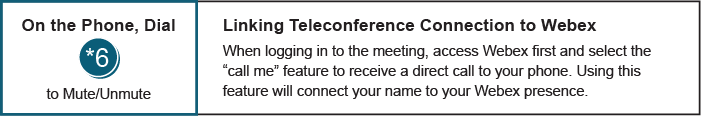 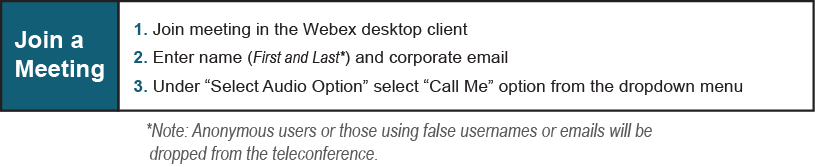   Future Agenda Items   Future Agenda Items   Future Agenda Items Participants will have the opportunity to request the addition of any new item(s) to the agenda of a future meeting.Participants will have the opportunity to request the addition of any new item(s) to the agenda of a future meeting.Participants will have the opportunity to request the addition of any new item(s) to the agenda of a future meeting.Future Meeting DatesFuture Meeting DatesFuture Meeting DatesThursday7/9/20201:00 pm – 4:00 pmMonday8/3/20209:00 am – 12:00 pmThursday9/3/20201:00 pm – 4:00 pmMonday10/5/20201:00 pm – 4:00 pmMonday11/2/20209:00 am – 12:00 pmThursday12/3/20201:00 pm – 4:00 pm